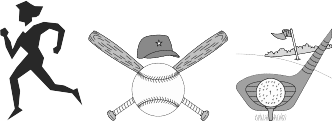 If you are interested in participating in one or more of the following sports, please contact the coaches listed below or the Athletic Director, Kevin Barbarick at 937-2051, extension 2715.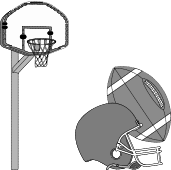 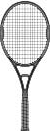 FALL SPORTS (August)Cross Country, Football, Girl’s Tennis, Girl’s Volleyball, Boy’s Water Polo. Girl’s Golf Girl’s Water PoloWINTER SPORTS (November)Boy’s Basketball, Girl’s Basketball, Boy’s Soccer, Girl’s Soccer, WrestlingSPRING SPORTS (February)Baseball, Softball, Boy’s Volleyball, Golf, Swimming/Diving, Boy’s Tennis, Track and Field, Competitive Cheer SPORTS PHYSICALSSports Physicals are offered several times a year at Marian Family Center at no cost.  Check www.righetti.us  for a specific dates. Any student missing that date will have to obtain a physical on their own prior to tryouts.ELIGIBILITY FOR EXTRACURRICULAR ACTIVITIESStudents  must  maintain  a  minimum  2.0  GPA  and  be  enrolled in  20  units  concurrently,  have satisfactory citizenship, no more than 18 period cuts/grading period and be clear of debt in the library andbus iness office to be eligible for participation in athletics and activities.Coaches may be reached for specific sport information at 937-2051:FALL SPORTS	WINTER SPORTS	SPRING SPORTSFootball: Payne, x 2404 Girl’s Tennis: Seeds, x 2715Boy’s Waterpolo:  Shaffer, x 2122 Cross Country Boys:Garner, x 2627 Cross Country Girls: Garner x2627 Girl’s VB: Koertge, x 2715Girl’s Golf:  Tomooka, x  2613Girl’s WP: Yee, x 2715      Girl’s BB: Hitch, x 2314 Boy’s BB: Barbarick, 2715         Girl’s Soccer: DeAlba x 2715Boy’s Soccer: Garcia, x 2715Wrestling:Bronson, x 2527 /	       Domingues, x 2104Baseball: Tognazzini, x 2215 Softball: Tomooka, x 2613 Boy’s Tennis: Seeds, x 2715 Boy’s Swim: Shaffer, x 2122 Girl’s Swim: Powell, x 2611 Track: Hollinshead, x 2715 Boy’s Golf: Ramirez, x 2715 Boy’s VB: Koertge, x 2715      Competitive Cheer: Lopez, x2751RIGHETTI ATHLETICS